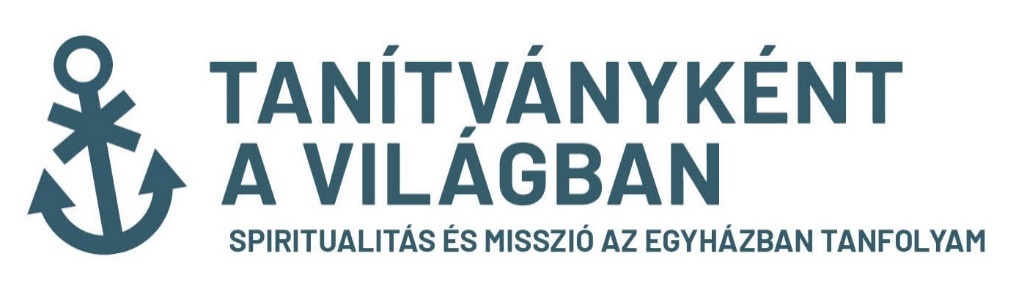 Szempontok az önéletrajzhoz és a motivációs levélhez a TANÍTVÁNYKÉNT A VILÁGBAN tanfolyamra jelentkezőknekSzakmai önéletrajz fényképpel: Kérjük, gépelve küldje el! Név: Születési hely, idő: Kérjük, sorolja fel eddigi végzettségeit, munkahelyeit és gyülekezeti szolgálatait!Motivációs levél: Kérjük, kézírással adja be! A következő témákra/kérdésekre válaszolva írjon egy néhány oldalas (nem több, mint 4 oldalas) esszét, amelynek tartalmát bizalmasan kezeljük! Írjon rövid önéletrajzi esszét, amelyben személyes Isten-kapcsolatának és személyi fejlődésének főbb fordulópontjaira koncentrál! (1-2 oldal) Vannak-e és ha igen, melyek azok a tapasztalatai, élményei, amelyek kihívást jelentenek munkájában, szolgálatában a tanítványság megélésében? (maximum fél oldal) Ki vagy mi indította arra, hogy a TANÍTVÁNYKÉNT A VILÁGBAN tanfolyamra jelentkezzen? (kb. 3 mondat) Mit gondol, milyen kérdések foglalkoztatják manapság azokat az elkötelezett keresztyéneket, akik Krisztus tanúiként szeretnének jelen lenni a mai magyar társadalomban? Melyek az Önt aktuálisan foglalkoztató kérdések? (maximum fél oldal) A csoportos és egyéni feldolgozás a képzés szerves része, hogyan tud ezekkel a módszerekkel tanulni? (kb. 5 mondat) Ha elvégzi ezt a képzést, hogyan/hol/milyen szolgálatban kívánja a megszerezett ismereteket és tapasztalatokat használni? (kb. 3 mondat)